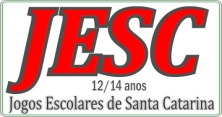 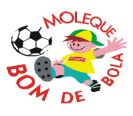 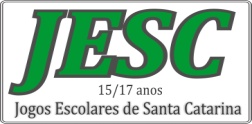 TERMO DE COMPROMISSO – EVENTOS ESCOLARES Solicita sua inscrição nos Jogos Escolares de Santa Catarina - edição 2017, promovidos pelo Governo do Estado, através da Fundação Catarinense de Esporte, como segue:     (Preencher os quadros com “X”, na(s) modalidade(s) e naipe(s) e/ou nos eventos em que pretende participar).__________________________Diretor da UE (Carimbo e assinatura)www.fesporte.sc.gov.br – geded@fesporte.sc.gov.brESCOLAMUNICÍPIOADRE-mailFONEE V E N T OMODALIDADEGÊNEROGÊNEROGÊNEROE V E N T OMODALIDADEM-FJogos Escolares Paradesportivos de Santa CatarinaPARAJESC-Jogos Escolares de Santa Catarina“JESC 12 A 14 ANOS”Atletismo-Jogos Escolares de Santa Catarina“JESC 12 A 14 ANOS”Badminton-Jogos Escolares de Santa Catarina“JESC 12 A 14 ANOS”Basquetebol-Jogos Escolares de Santa Catarina“JESC 12 A 14 ANOS”Ciclismo-Jogos Escolares de Santa Catarina“JESC 12 A 14 ANOS”Futsal-Jogos Escolares de Santa Catarina“JESC 12 A 14 ANOS”Ginástica RítmicaJogos Escolares de Santa Catarina“JESC 12 A 14 ANOS”Handebol-Jogos Escolares de Santa Catarina“JESC 12 A 14 ANOS”Judô-Jogos Escolares de Santa Catarina“JESC 12 A 14 ANOS”Luta Olímpica-Jogos Escolares de Santa Catarina“JESC 12 A 14 ANOS”Natação-Jogos Escolares de Santa Catarina“JESC 12 A 14 ANOS”Tênis de Mesa-Jogos Escolares de Santa Catarina“JESC 12 A 14 ANOS”Voleibol-Jogos Escolares de Santa Catarina“JESC 12 A 14 ANOS”Xadrez-Campeonato Catarinense Escolar de Futebol“MOLEQUE BOM DE BOLA”Futebol-Jogos Escolares de Santa Catarina“JESC 15 A 17 ANOS”Atletismo-Jogos Escolares de Santa Catarina“JESC 15 A 17 ANOS”Badminton-Jogos Escolares de Santa Catarina“JESC 15 A 17 ANOS”Basquetebol-Jogos Escolares de Santa Catarina“JESC 15 A 17 ANOS”Ciclismo-Jogos Escolares de Santa Catarina“JESC 15 A 17 ANOS”Futsal-Jogos Escolares de Santa Catarina“JESC 15 A 17 ANOS”Ginástica RítmicaJogos Escolares de Santa Catarina“JESC 15 A 17 ANOS”Handebol-Jogos Escolares de Santa Catarina“JESC 15 A 17 ANOS”Judô-Jogos Escolares de Santa Catarina“JESC 15 A 17 ANOS”Luta Olímpica-Jogos Escolares de Santa Catarina“JESC 15 A 17 ANOS”Natação-Jogos Escolares de Santa Catarina“JESC 15 A 17 ANOS”Tênis de Mesa-Jogos Escolares de Santa Catarina“JESC 15 A 17 ANOS”Voleibol-Jogos Escolares de Santa Catarina“JESC 15 A 17 ANOS”Voleibol de Praia-Jogos Escolares de Santa Catarina“JESC 15 A 17 ANOS”Xadrez-PROTOCOLO DE RECEBIMENTOPROTOCOLO DE RECEBIMENTOData:Horário:Integrador:Assinatura: